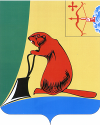 АДМИНИСТРАЦИЯ ТУЖИНСКОГО МУНИЦИПАЛЬНОГО РАЙОНА 
КИРОВСКОЙ ОБЛАСТИПОСТАНОВЛЕНИЕОб утверждении Уставамуниципального казённого дошкольного образовательного учреждения
детский сад «Родничок» пгт Тужа Кировской областиВ целях приведения Устава муниципального казённого дошкольного образовательного учреждения детский сад «Родничок» пгт Тужа Кировской области в соответствие с действующим законодательством Российской Федерации, на основании Порядка создания, реорганизации, изменения типа и ликвидации муниципальных учреждений Тужинского муниципального района Кировской области, а также утверждения уставов муниципальных учреждений Тужинского муниципального и внесения в них изменений, утверждённого постановлением администрации Тужинского муниципального района Кировской области от 22.12.2010 № 688, принимая во внимание решение, принятое общим собранием трудового коллектива 
от 20.11.2019№ 7, администрация Тужинского муниципального района ПОСТАНОВЛЯЕТ:Утвердить Устав муниципального казённого дошкольного образовательного учреждения детский сад «Родничок» пгт Тужа Кировской области(далее – МКДОУ детский сад «Родничок» пгт Тужа Кировской области) в новой редакции согласно приложению.Уполномочить заведующего МКДОУ детский сад «Родничок» 
пгт Тужа Кировской области – Дербеневу Тамару Леонидовну осуществить государственную регистрацию Устава муниципального казённого дошкольного образовательного учреждения детский сад «Родничок» 
пгт Тужа Кировской области вустановленном законодательством порядке.3. Контроль за выполнением постановления возложить на заместителя главы администрации по социальным вопросам – начальника управления образования Марьину Н.А.4. Настоящее постановление вступает в силу с момента опубликования в Бюллетене муниципальных нормативных правовых актов органов местного самоуправления Тужинского муниципального района Кировской области.Глава Тужинскогомуниципального района    Л.В. Бледных25.11.2019№358пгт Тужапгт Тужапгт Тужапгт Тужа